              проект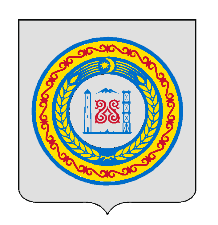 АДМИНИСТРАЦИЯ МЕКЕР-ЮРТОВСКОГО СЕЛЬСКГО ПОСЕЛЕНИЯ ШАЛИНСКОГО МУНИЦИПАЛЬНОГО РАЙОНА ЧЕЧЕНСКОЙ РЕСПУБЛИКИ(АДМИНИСТРАЦИЯ МЕСКЕР-ЮРТОВСКОГО СЕЛЬСКОГО ПОСЕЛЕНИЯШАЛИНСКОГО МУНИЦИПАЛЬНОГО РАЙОНА)НОХЧИЙН РЕСПУБЛИКАНШЕЛАРА МУНИЦИПАЛЬНИ КIОШТАН МЕСКЕР-ЭВЛАН АДМИНИСТРАЦИ(ШЕЛАРА МУНИЦИПАЛЬНИ КIОШТАН МЕСКЕР-ЭВЛАН АДМИНИСТРАЦИ)ПОСТАНОВЛЕНИЕс. Мескер-ЮртОб утверждении Плана противодействия коррупции вМескер-Юртовском сельском поселении на 2021-2024 годыВ целях реализации Федерального закона от 25 декабря 2008 года                № 273-ФЗ «О противодействии коррупции», а также в соответствии с Указом Главы Чеченской Республики от 16 сентября 2021 года № 154 «Об утверждении Плана противодействия коррупции в Чеченской Республике на 2021-2024 годы», руководствуясь Уставом Мескер-Юртовского сельского поселения п о с т а н о в л я ю:Утвердить План противодействия коррупции в Мескер-Юртовском сельском поселении на 2021-2024 годы согласно приложению, к настоящему постановлению.Отменить План работы рабочей группы по противодействию коррупции при администрации Мескер-Юртовского сельского поселения                     на 2021 год, утвержденный 24 декабря 2020 года.Настоящее постановление вступает в силу на следующий день после дня его официального опубликования (обнародования) и подлежит размещению на официальном сайте администрации Мескер-Юртовского сельского поселения.Настоящее постановление подлежит направлению в прокуратуру Шалинского района и в Администрацию Главы и Правительства Чеченской Республики для включения в регистр муниципальных нормативных правовых актов Чеченской Республики в порядке, определенном Законом Чеченской Республики от 15 декабря 2009 года № 71-рз «О порядке организации и ведения регистра муниципальных нормативных правовых актов Чеченской Республики».Глава администрации Мескер-Юртовского сельского поселения                       Б. В. ЮсуповПриложениек постановлениюадминистрации Мескер-Юртовскогосельского поселения от «00» сентября 2021 г. № 00ПЛАН по противодействию коррупции на территории Мескер-Юртовского сельского поселения  на 2021-2024 годыПримечание: в случае необходимости в план по противодействию коррупции на 2021-2024 годы работы могут быть внесены изменения и дополнения.        00.00.2021 г.№00№№п/пМЕРОПРИЯТИЕМЕРОПРИЯТИЕСРОК ИСПОЛНЕНИЯ		ИСПОЛНИТЕЛЬПРАВОВОЕ ОБЕСПЕЧЕНИЕ ПРОТИВОДЕЙСТВИЯ КОРРУПЦИИПРАВОВОЕ ОБЕСПЕЧЕНИЕ ПРОТИВОДЕЙСТВИЯ КОРРУПЦИИПРАВОВОЕ ОБЕСПЕЧЕНИЕ ПРОТИВОДЕЙСТВИЯ КОРРУПЦИИПРАВОВОЕ ОБЕСПЕЧЕНИЕ ПРОТИВОДЕЙСТВИЯ КОРРУПЦИИПРАВОВОЕ ОБЕСПЕЧЕНИЕ ПРОТИВОДЕЙСТВИЯ КОРРУПЦИИ1.1.Мониторинг изменений законодательства Российской Федерации на предмет необходимости внесения изменений в правовые акты администрации Мескер-Юртовского сельского поселенияМониторинг изменений законодательства Российской Федерации на предмет необходимости внесения изменений в правовые акты администрации Мескер-Юртовского сельского поселенияПостоянноГлавный специалист администрации                    Мескер-Юртовского сельского поселения1.2.Проведение антикоррупционной экспертизы нормативных правовых актов администрации                 Мескер-Юртовского сельского поселения при мониторинге их применения и проектов нормативных правовых актов при проведении их правовой (юридической) экспертизыПроведение антикоррупционной экспертизы нормативных правовых актов администрации                 Мескер-Юртовского сельского поселения при мониторинге их применения и проектов нормативных правовых актов при проведении их правовой (юридической) экспертизыПо мере необходимостиЗаместитель главы администрации, рабочая группа по противодействию коррупции   Мескер-Юртовского сельского поселения  1.3.Размещение проектов нормативных правовых актов администрации Мескер-Юртовского сельского поселения на официальном сайте администрации Мескер-Юртовского сельского поселения в информационно-телекоммуникационной сети «Интернет» Размещение проектов нормативных правовых актов администрации Мескер-Юртовского сельского поселения на официальном сайте администрации Мескер-Юртовского сельского поселения в информационно-телекоммуникационной сети «Интернет» По мере необходимостиГлавный специалист администрации                    Мескер-Юртовского сельского поселения1.4.Проведение заседаний  рабочей группы по противодействию коррупции в Мескер-Юртовском сельском поселенииПроведение заседаний  рабочей группы по противодействию коррупции в Мескер-Юртовском сельском поселенииСогласно план-графикуГлава администрации Мескер-Юртовского сельского поселения1.5.Разработка муниципальных правовых актов  в сфере профилактики и противодействия коррупцииРазработка муниципальных правовых актов  в сфере профилактики и противодействия коррупцииПо мере необходимости (в течение планируемого периода)Администрации Мескер-Юртовского сельского поселения1.6.Направление проектов нормативных правовых актов администрации Мескер-Юртовского сельского поселения в прокуратуру Шалинского района для проведения антикоррупционной  экспертизыНаправление проектов нормативных правовых актов администрации Мескер-Юртовского сельского поселения в прокуратуру Шалинского района для проведения антикоррупционной  экспертизыПостоянноАдминистрации Мескер-Юртовского сельского поселения1.7.Организация незамедлительного направления в антикоррупционную Комиссию Шалинского района информации, касающейся событий, признаков и фактов коррупционных правонарушений, о проверках и процессуальных действиях, проводимых правоохранительными органами, а также об актах реагирования органов прокуратуры и предварительного следствия на нарушения законодательства Российской Федерации о противодействии коррупции в органах местного самоуправления, а также подведомственных им учреждениях (предприятиях)Организация незамедлительного направления в антикоррупционную Комиссию Шалинского района информации, касающейся событий, признаков и фактов коррупционных правонарушений, о проверках и процессуальных действиях, проводимых правоохранительными органами, а также об актах реагирования органов прокуратуры и предварительного следствия на нарушения законодательства Российской Федерации о противодействии коррупции в органах местного самоуправления, а также подведомственных им учреждениях (предприятиях)Ежеквартально, не позднее до 20 числа месяца, следующего за отчетным кварталомГлавный специалист администрации, рабочая группа по противодействию коррупции              Мескер-Юртовского сельского поселения  1.8.Организация незамедлительного направления в антикоррупционную Комиссию Шалинского района информации о совершении лицами, замещающими муниципальные должности, должности муниципальной службы, коррупционных правонарушений, применении в отношении них мер юридической ответственности либо обстоятельствах, исключающих их применениеОрганизация незамедлительного направления в антикоррупционную Комиссию Шалинского района информации о совершении лицами, замещающими муниципальные должности, должности муниципальной службы, коррупционных правонарушений, применении в отношении них мер юридической ответственности либо обстоятельствах, исключающих их применениеПостоянноГлавный специалист администрации, рабочая группа по противодействию коррупции              Мескер-Юртовского сельского поселения  ВОПРОСЫ КАДРОВОЙ ПОЛИТИКИВОПРОСЫ КАДРОВОЙ ПОЛИТИКИВОПРОСЫ КАДРОВОЙ ПОЛИТИКИВОПРОСЫ КАДРОВОЙ ПОЛИТИКИВОПРОСЫ КАДРОВОЙ ПОЛИТИКИ2.1. Профилактика коррупционных и иных правонарушений2.1. Профилактика коррупционных и иных правонарушений2.1. Профилактика коррупционных и иных правонарушений2.1. Профилактика коррупционных и иных правонарушений2.1. Профилактика коррупционных и иных правонарушений2.1.1.Организация контроля за представлением муниципальными служащими сведений о своих доходах, расходах, об имуществе и обязательствах имущественного характера, а также сведений о доходах, расходах, об имуществе и обязательствах имущественного характера своих супруг (супругов) и несовершеннолетних детей (далее - сведения), в порядке, установленном законодательствомОрганизация контроля за представлением муниципальными служащими сведений о своих доходах, расходах, об имуществе и обязательствах имущественного характера, а также сведений о доходах, расходах, об имуществе и обязательствах имущественного характера своих супруг (супругов) и несовершеннолетних детей (далее - сведения), в порядке, установленном законодательствомВ порядке и сроки, установленный действующим законодательством  Заместитель главы администрации              Мескер-Юртовского сельского поселения  2.1.2.Организация размещения сведений, о своих доходах, расходах, об имуществе и обязательствах имущественного характера, а также сведений о доходах, расходах, об имуществе и обязательствах имущественного характера своих супруг (супругов) и несовершеннолетних детей (далее - сведения), в порядке, установленном законодательством,  представленных муниципальными служащими, в информационно-телекоммуникационной сети «Интернет» на официальном сайте администрации Мескер-Юртовского сельского поселения в порядке, установленном законодательствомОрганизация размещения сведений, о своих доходах, расходах, об имуществе и обязательствах имущественного характера, а также сведений о доходах, расходах, об имуществе и обязательствах имущественного характера своих супруг (супругов) и несовершеннолетних детей (далее - сведения), в порядке, установленном законодательством,  представленных муниципальными служащими, в информационно-телекоммуникационной сети «Интернет» на официальном сайте администрации Мескер-Юртовского сельского поселения в порядке, установленном законодательствомВ 14-дневный срок со дня окончания срока представленияГлавный специалист администрации                    Мескер-Юртовского сельского поселения ответственный за размещение информации на сайте 2.1.3.Проведение анализа сведений о доходах, расходах, об имуществе и обязательствах имущественного характера, представленных  муниципальными служащимиПроведение анализа сведений о доходах, расходах, об имуществе и обязательствах имущественного характера, представленных  муниципальными служащимиВ порядке и сроки, установленный действующим законодательством  Комиссия по урегулирования конфликта интересов при администрации, рабочая группа по противодействию коррупции Мескер-Юртовского сельского поселения  2.1.4.Организация ознакомления граждан, поступающих на должности муниципальной службы, с законодательством в сфере противодействия коррупции, в том числе об информирование ответственности за совершение правонарушений, о недопустимости возникновения конфликта интересов и о его урегулировании, о недопущении получения и дачи взятки, о соблюдении ограничений, запретов, требований к служебному поведению, исполнении обязанностейОрганизация ознакомления граждан, поступающих на должности муниципальной службы, с законодательством в сфере противодействия коррупции, в том числе об информирование ответственности за совершение правонарушений, о недопустимости возникновения конфликта интересов и о его урегулировании, о недопущении получения и дачи взятки, о соблюдении ограничений, запретов, требований к служебному поведению, исполнении обязанностейПри возникновении основанийЗаместитель главы администрации              Мескер-Юртовского сельского поселения  2.1.5.Осуществление комплекса организационных, разъяснительных и иных мер по соблюдению муниципальными служащими ограничений, запретов, требований к служебному поведению, исполнению обязанностей, установленных в целях противодействия коррупции, а также по недопущению муниципальными служащими поведения, которое может восприниматься как обещание или предложение дачи взятки либо как согласие принять взятку или как просьба о даче взяткиОсуществление комплекса организационных, разъяснительных и иных мер по соблюдению муниципальными служащими ограничений, запретов, требований к служебному поведению, исполнению обязанностей, установленных в целях противодействия коррупции, а также по недопущению муниципальными служащими поведения, которое может восприниматься как обещание или предложение дачи взятки либо как согласие принять взятку или как просьба о даче взяткиПо мере необходимостиГлавный специалист администрации, рабочая группа по противодействию коррупции              Мескер-Юртовского сельского поселения  2.2. Обеспечение соблюдения муниципальными служащими ограничений, запретов, а также исполнения обязанностей, установленных в целях противодействия коррупции, повышение эффективности урегулирования конфликта интересов2.2. Обеспечение соблюдения муниципальными служащими ограничений, запретов, а также исполнения обязанностей, установленных в целях противодействия коррупции, повышение эффективности урегулирования конфликта интересов2.2. Обеспечение соблюдения муниципальными служащими ограничений, запретов, а также исполнения обязанностей, установленных в целях противодействия коррупции, повышение эффективности урегулирования конфликта интересов2.2. Обеспечение соблюдения муниципальными служащими ограничений, запретов, а также исполнения обязанностей, установленных в целях противодействия коррупции, повышение эффективности урегулирования конфликта интересов2.2. Обеспечение соблюдения муниципальными служащими ограничений, запретов, а также исполнения обязанностей, установленных в целях противодействия коррупции, повышение эффективности урегулирования конфликта интересов2.2.1Организация контроля за исполнением муниципальными служащими обязанности по предварительному уведомлению представителя нанимателя (работодателя) о намерении выполнять иную оплачиваемую работу, определение возможности возникновения конфликта интересов при выполнении данной работыОрганизация контроля за исполнением муниципальными служащими обязанности по предварительному уведомлению представителя нанимателя (работодателя) о намерении выполнять иную оплачиваемую работу, определение возможности возникновения конфликта интересов при выполнении данной работыПо мере необходимостиГлавный специалист и заместитель главы администрации Мескер-Юртовского сельского поселения  2.2.2Организация контроля за обеспечением сообщения муниципальными служащими о получении ими подарка в связи с протокольными мероприятиями, служебными командировками и другими официальными мероприятиями, участие в которых связано с выполнением ими служебных (должностных) обязанностей, а также  сдачи подаркаОрганизация контроля за обеспечением сообщения муниципальными служащими о получении ими подарка в связи с протокольными мероприятиями, служебными командировками и другими официальными мероприятиями, участие в которых связано с выполнением ими служебных (должностных) обязанностей, а также  сдачи подаркаПо мере необходимости Глава администрации Мескер-Юртовского сельского поселения  2.2.3Организация контроля за исполнением муниципальными служащими обязанности уведомлять в письменной форме главу администрации Мескер-Юртовского сельского поселения о личной заинтересованности при исполнении должностных обязанностей, которая может привести к конфликту интересов, и принимать меры по предотвращению подобного конфликтаОрганизация контроля за исполнением муниципальными служащими обязанности уведомлять в письменной форме главу администрации Мескер-Юртовского сельского поселения о личной заинтересованности при исполнении должностных обязанностей, которая может привести к конфликту интересов, и принимать меры по предотвращению подобного конфликтаПо мере необходимостиЗаместитель главы администрации                   Мескер-Юртовского сельского поселения  2.2.4Организация контроля за исполнением муниципальными служащими обязанности уведомлять главу администрации Мескер-Юртовского сельского поселения о фактах обращения в целях склонения к совершению коррупционных правонарушенийОрганизация контроля за исполнением муниципальными служащими обязанности уведомлять главу администрации Мескер-Юртовского сельского поселения о фактах обращения в целях склонения к совершению коррупционных правонарушенийПо мере необходимостиЗаместитель главы администрации                   Мескер-Юртовского сельского поселения  2.2.5Мониторинг (установление) наличия у муниципальных служащих близкого родства или свойства с главой администрации                               Мескер-Юртовского сельского поселения, если замещение должности муниципальной службы связано с непосредственной подчиненностью или подконтрольностью этому должностному лицу, или с муниципальным служащим, если замещение должности связано с непосредственной подчиненностью или подконтрольностью одного из них другомуМониторинг (установление) наличия у муниципальных служащих близкого родства или свойства с главой администрации                               Мескер-Юртовского сельского поселения, если замещение должности муниципальной службы связано с непосредственной подчиненностью или подконтрольностью этому должностному лицу, или с муниципальным служащим, если замещение должности связано с непосредственной подчиненностью или подконтрольностью одного из них другомуПостоянно Главный специалист администрации, рабочая группа по противодействию коррупции              Мескер-Юртовского сельского поселения  2.2.6Организационное и документационное обеспечение деятельности комиссий по соблюдению требований к служебному поведению муниципальных служащих и урегулированию конфликта интересовОрганизационное и документационное обеспечение деятельности комиссий по соблюдению требований к служебному поведению муниципальных служащих и урегулированию конфликта интересовПо мере необходимостиГлавный специалист администрации, рабочая группа по противодействию коррупции              Мескер-Юртовского сельского поселения  2.2.7.Обеспечение контроля за применением предусмотренных законодательством дисциплинарных взысканий в каждом случае несоблюдения ограничений и запретов, требований о предотвращении или об урегулировании конфликта интересов и неисполнение обязанностей, установленных в целях противодействия коррупцииОбеспечение контроля за применением предусмотренных законодательством дисциплинарных взысканий в каждом случае несоблюдения ограничений и запретов, требований о предотвращении или об урегулировании конфликта интересов и неисполнение обязанностей, установленных в целях противодействия коррупцииПо мере необходимостиЗаместитель главы администрации, рабочая группа по противодействию коррупции              Мескер-Юртовского сельского поселения  АНТИКОРРУПЦИОННОЕ ОБРАЗОВАНИЕАНТИКОРРУПЦИОННОЕ ОБРАЗОВАНИЕАНТИКОРРУПЦИОННОЕ ОБРАЗОВАНИЕАНТИКОРРУПЦИОННОЕ ОБРАЗОВАНИЕАНТИКОРРУПЦИОННОЕ ОБРАЗОВАНИЕ3.1.Организация и проведение практических семинаров, совещаний, «круглых столов» по антикоррупционной тематике для муниципальных служащих, в том числе: - по формированию негативного отношения к получению подарков; - о порядке уведомления о получении подарка и его передачи; - об установлении наказания за коммерческий подкуп, получение и дачу взятки, посредничество во взяточничестве в виде штрафов, кратных сумме коммерческого подкупа или взятки;- об увольнении в связи с утратой доверия;- по формированию отрицательного отношения к коррупции и т.д.Организация и проведение практических семинаров, совещаний, «круглых столов» по антикоррупционной тематике для муниципальных служащих, в том числе: - по формированию негативного отношения к получению подарков; - о порядке уведомления о получении подарка и его передачи; - об установлении наказания за коммерческий подкуп, получение и дачу взятки, посредничество во взяточничестве в виде штрафов, кратных сумме коммерческого подкупа или взятки;- об увольнении в связи с утратой доверия;- по формированию отрицательного отношения к коррупции и т.д.По мере необходимостиКомиссия по урегулирования конфликта интересов администрации, рабочая группа по противодействию коррупции              Мескер-Юртовского сельского поселения  ОБЕСПЕЧЕНИЕ ПРОЗРАЧНОСТИ ДЕЯТЕЛЬНОСТИ АДМИНИСТРАЦИИ МЕСКЕР-ЮРТОВСКОГО СЕЛЬСКОГО ПОСЕЛЕНИЯОБЕСПЕЧЕНИЕ ПРОЗРАЧНОСТИ ДЕЯТЕЛЬНОСТИ АДМИНИСТРАЦИИ МЕСКЕР-ЮРТОВСКОГО СЕЛЬСКОГО ПОСЕЛЕНИЯОБЕСПЕЧЕНИЕ ПРОЗРАЧНОСТИ ДЕЯТЕЛЬНОСТИ АДМИНИСТРАЦИИ МЕСКЕР-ЮРТОВСКОГО СЕЛЬСКОГО ПОСЕЛЕНИЯОБЕСПЕЧЕНИЕ ПРОЗРАЧНОСТИ ДЕЯТЕЛЬНОСТИ АДМИНИСТРАЦИИ МЕСКЕР-ЮРТОВСКОГО СЕЛЬСКОГО ПОСЕЛЕНИЯОБЕСПЕЧЕНИЕ ПРОЗРАЧНОСТИ ДЕЯТЕЛЬНОСТИ АДМИНИСТРАЦИИ МЕСКЕР-ЮРТОВСКОГО СЕЛЬСКОГО ПОСЕЛЕНИЯ4.1.4.1.Обеспечение размещения на официальном сайте администрации Мескер-Юртовского сельского поселения в информационно-телекоммуникационной сети «Интернет» актуальной информации об антикоррупционной деятельности (с учетом требований Министерства труда и социальной защиты Российской Федерации, установленных Приказом от 07.10.2013 № 530н) и ежемесячное обновление указанной информацииПостоянноГлавный специалист администрации                    Мескер-Юртовского сельского поселения ответственный за размещение информации на сайте, рабочая группа по противодействию коррупции              Мескер-Юртовского сельского поселения  4.2.4.2.Обеспечение возможности оперативного представления гражданами и организациями информации о фактах коррупции в органах местного самоуправления посредством:- функционирования «горячей линии» и (или) «телефонов доверия» по вопросам противодействия коррупции;- приема электронных сообщений на официальный интернет-сайт органа местного самоуправления ПостоянноГлавный специалист администрации                    Мескер-Юртовского сельского поселения ответственный за размещение информации на сайте, рабочая группа по противодействию коррупции              Мескер-Юртовского сельского поселения  5. АНТИКОРРУПЦИОННАЯ ПРОПАГАНДА И ПРОСВЕЩЕНИЕ5. АНТИКОРРУПЦИОННАЯ ПРОПАГАНДА И ПРОСВЕЩЕНИЕ5. АНТИКОРРУПЦИОННАЯ ПРОПАГАНДА И ПРОСВЕЩЕНИЕ5. АНТИКОРРУПЦИОННАЯ ПРОПАГАНДА И ПРОСВЕЩЕНИЕ5. АНТИКОРРУПЦИОННАЯ ПРОПАГАНДА И ПРОСВЕЩЕНИЕ5.1.Обеспечение функционирования «телефонов доверия», сайтов в информационно-коммуникационной сети «Интернет», других информационно-коммуникационных каналов, позволяющих гражданам беспрепятственно сообщать о коррупционных проявлениях в деятельности администрации Мескер-Юртовского сельского поселенияОбеспечение функционирования «телефонов доверия», сайтов в информационно-коммуникационной сети «Интернет», других информационно-коммуникационных каналов, позволяющих гражданам беспрепятственно сообщать о коррупционных проявлениях в деятельности администрации Мескер-Юртовского сельского поселенияПостоянноГлавный специалист администрации                    Мескер-Юртовского сельского поселения ответственный за размещение информации на сайте, рабочая группа по противодействию коррупции              Мескер-Юртовского сельского поселения  5.2.Обеспечение участия муниципальных служащих, в должностные обязанности которых входит участие в противодействии коррупции, в мероприятиях по профессиональному развитию в области противодействия коррупции, в том числе их обучение по дополнительным профессиональным программам в области противодействия коррупцииОбеспечение участия муниципальных служащих, в должностные обязанности которых входит участие в противодействии коррупции, в мероприятиях по профессиональному развитию в области противодействия коррупции, в том числе их обучение по дополнительным профессиональным программам в области противодействия коррупцииПостоянноГлава администрации Мескер-Юртовского сельского поселения 5.3.Обеспечение участие лиц, впервые поступивших на муниципальную службу и замещающих должности, связанные с соблюдением антикоррупционных стандартов, в мероприятиях по профессиональному развитию в области противодействия коррупцииОбеспечение участие лиц, впервые поступивших на муниципальную службу и замещающих должности, связанные с соблюдением антикоррупционных стандартов, в мероприятиях по профессиональному развитию в области противодействия коррупцииПостоянноЗаместитель главы администрации Мескер-Юртовского сельского поселения  5.4.Обеспечение участие муниципальных служащих, в должностные обязанности которых входит участие в проведении закупок товаров, работ, услуг для обеспечения муниципальных нужд, в мероприятиях по профессиональному развитию в области противодействия коррупции, в том числе их обучение по дополнительным профессиональным программам в области противодействия коррупцииОбеспечение участие муниципальных служащих, в должностные обязанности которых входит участие в проведении закупок товаров, работ, услуг для обеспечения муниципальных нужд, в мероприятиях по профессиональному развитию в области противодействия коррупции, в том числе их обучение по дополнительным профессиональным программам в области противодействия коррупцииПостоянноГлава администрации Мескер-Юртовского сельского поселения5.5.Организация конкурса рисунков среди учащихся средних общеобразовательных школ Шалинского муниципального района, приуроченному к Международному дню борьбы с коррупцией (9 декабря)Ежегодно,в течение 2021 -2024 гг.рабочая группа по противодействию коррупции              Мескер-Юртовского сельского поселения  МБУ СОШ, МБОУ ООШ, МБОУ СОШ «Терра-Нова» учреждения дошкольного образования Мескер-Юртовского сельского поселения5.6.Размещение в зданиях и помещениях, находящихся на территории Мескер-Юртовского сельского поселения, агитационных материалов, направленных на профилактику коррупционных проявлений со стороны граждан и предупреждение коррупционного поведения гражданских служащих, а также информации об адресах и телефонах, по которым можно сообщить о фактах коррупции,  и  актуализация данной информацииПостоянноГлава администрации Мескер-Юртовского сельского поселения, рабочая группа по противодействию коррупции              Мескер-Юртовского сельского поселения  